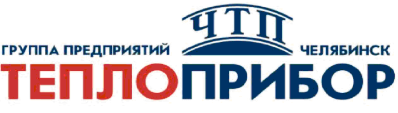 Параметры рабочей средыПараметры рабочей средыПараметры рабочей средыПараметры рабочей средыПараметры рабочей средыПараметры рабочей средыПараметры рабочей средыПараметры рабочей средыПараметры рабочей средыПараметры рабочей средыПараметры рабочей средыПараметры рабочей средыПараметры рабочей средыПараметры рабочей средыПараметры рабочей средыПараметры рабочей средыПараметры рабочей средыПараметры рабочей средыПараметры рабочей средыПараметры рабочей средыПараметры рабочей средыПараметры рабочей средыПараметры рабочей средыПараметры рабочей средыПараметры рабочей средыПараметры рабочей средыПараметры рабочей среды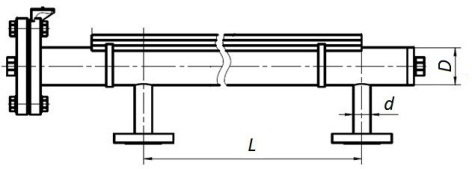 Дополнительное оборудованиеДополнительное оборудованиеДополнительное оборудованиеДополнительное оборудованиеДополнительное оборудованиеДополнительное оборудованиеДополнительное оборудование